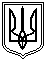 Миколаївська міська радаПостійна комісія міської ради зпитань містобудування, архітектуриі будівництва, регулюванняземельних відносин та екологіїПРОТОКОЛвід 18.02.2020  № 121                                                                       11:00 каб. 357Засідання постійної ,комісії міської ради з питань містобудування, архітектури і будівництва, регулювання земельних відносин та екології  Присутні депутати Миколаївської міської ради VII скликання:Голова постійної комісії – І. КонцевойСекретар постійної комісії – С. Жайворонок Члени постійної комісії: А. Дюмін, В. Карцев, О. Крісенко, С. Кучкарова,                  М. Пономарьов,  А. Петров, С. Таранова.  Запрошені та присутні:А. Цимбал– директор департаменту архітектури та містобудування – головний архітектор м. Миколаєва;О. Єфименко – заступник начальника управління земельних ресурсів Миколаївської міської ради;В. Перебейнос – начальник управління екології департаменту ЖКГ Миколаївської міської ради.О. Солтис – депутат Миколаївської міської ради VII скликанняПредставники преси, телебачення.ПОРЯДОК ДЕННИЙ:1. Організаційні питання.2. Розгляд звернень юридичних та фізичних осіб, які надані управлінням земельних ресурсів Миколаївської міської ради та управлінням містобудування та архітектури Миколаївської міської ради до постійної комісії міської ради з питань містобудування, архітектури і будівництва, регулювання земельних відносин та екології щодо оформлення правових документів на земельні ділянки.Доповідач: А. Цимбал – директор департаменту архітектури і містобудування Миколаївської міської ради– головний архітектор м. Миколаєва;  О. Єфименко – заступник начальника управління земельних ресурсів Миколаївської міської ради. 3.Розгляд звернень депутатів міської та керівників фракцій до постійної комісії міської ради з питань містобудування, архітектури і будівництва, регулювання земельних відносин та екології щодо оформлення правових документів на земельні ділянки.4.Розгляд звернень юридичних та фізичних осіб до постійної комісії міської ради з питань містобудування, архітектури і будівництва, регулювання земельних відносин та екології щодо оформлення правових документів на земельні ділянки.5. Розгляд звернень відділів, управлінь виконкому, адміністрацій районів та інших установ міста щодо оформлення правових документів на земельні ділянки та інше.      ПИТАННЯ ДО РОЗГЛЯДУ:     Розділ 22. Розгляд звернень юридичних та фізичних осіб, які надані управлінням земельних ресурсів Миколаївської міської ради та департаментом архітектури та містобудування Миколаївської міської ради до постійної комісії міської ради з питань містобудування, архітектури і будівництва, регулювання земельних відносин та екології щодо оформлення правових документів на земельні ділянки (перенесені та нові питання  додаються).Розділ 33. Розгляд звернень депутатів міської ради та керівників фракцій до постійної комісії міської ради з питань містобудування, архітектури і будівництва, регулювання земельних відносин та екології щодо оформлення правових документів на земельні ділянки. 3.1. Щодо розгляду питання про внесення правок до рекомендації комісії від 21.01.2020 протокол №119 щодо доповнення  погодженого постійною комісією з питань містобудування, архітектури і будівництва, регулювання земельних відносин та екології 06.05.2019 протокол №106 питання щодо надання Барбарош Олегу Васильовичу дозвіл  на виготовлення проекту землеустрою щодо відведення земельної ділянки орієнтовною площею 10069 кв.м, з метою передачі в оренду для обслуговування нежитлової будівлі по вул. Приміській, 64-е з присвоєнням окремої адреси: вул. Приміська, 64-к відповідно до висновку управління містобудування та архітектури Миколаївської міської ради  від 13.11.2018 № 17-2854/2.Площу земельної ділянки уточнити проектом землеустрою щодо відведення земельної ділянки.Пропозиція УЗР:  винести на розгляд сесії міської ради.РЕКОМЕНДОВАНО: Викласти в такій редакції надати Барбарош Олегу Васильовичу дозвіл  на виготовлення проекту землеустрою щодо відведення земельної ділянки орієнтовною площею 10069 кв.м, з метою передачі в оренду для обслуговування нежитлової будівлі по вул. Приміській, 64-е з присвоєнням окремої адреси: вул. Приміська, 64-і відповідно до висновку управління містобудування та архітектури Миколаївської міської ради  від 13.11.2018 № 17-2854/2.Площу земельної ділянки уточнити проектом землеустрою щодо відведення земельної ділянки.Пропозиція УЗР:  винести на розгляд сесії міської ради.ПРИСУТНІ 9ЗА 7ПРОТИ 0УТРИМАЛИСЬ 0Депутати ММР С. Кучкарова та С. Таранова були відсутні під час голосування.        3.2. Депутат Миколаївської міської ради С. Жайворонок запропонував підтримати рішення Господарського суду Миколаївської області, а саме визнати за ПП «РЕШ» право користування земельною ділянкою 650 кв.м по вул. Червоних Майовщиків, 16 стягнути з Миколаївської міської ради держмито.РЕКОМЕНДОВАНО: підтримати вище зазначене рішення Господарського суду Миколаївської області.ПРИСУТНІ 9ЗА 6ПРОТИ  0УТРИМАЛИСЬ 2 (А. Петров, С.Таранова)Депутат ММР С. Кучкарова була відсутня під час голосування.Примітка: рекомендація не прийнята за результатами голосування.Розділ 44. Розгляд звернень юридичних та фізичних осіб до постійної комісії міської ради з питань містобудування, архітектури і будівництва, регулювання земельних відносин та екології щодо оформлення правових документів на земельні ділянки.  Від 21.01.2020; 24.01.2020 протокол №119 питання не розглядалось.  Від 13.02.2020 протокол №120 питання не розглядалось.        4.1. Лист ТОВ «М І І К» (вих.№ 1 від 15.01.2020) вх.№ 63 від 15.01.2020 щодо укладання додаткової угоди про внесення змін до договору оренди землі від 25.05.2009 №6604 в частині зміни назви «Орендаря» на ТОВ «М І І К» (раніше ТОВ «Логістик-Технобуд») та з правом передачі в суборенду, із подальшим включенням проєкту рішення на розгляд чергової сесії Миколаївської міської ради.РЕКОМЕНДОВАНО: звернутися до департаменту з надання адміністративних послуг Миколаївської міської ради для проходження визначеної чинним законодавством процедури подачі документів для можливості  подальшого розгляду вище зазначеного питання на засіданні постійної комісії.ПРИСУТНІ 9ЗА 7ПРОТИ  0УТРИМАЛИСЬ 1 (С.Таранова)Депутат ММР С. Кучкарова була відсутня під час голосування.  Від 21.01.2020; 24.01.2020 протокол №119 питання не розглядалось.  Від 13.02.2020 протокол №120 питання не розглядалось.4.2. Лист ТОВ Торговий дім «Эклект» за вх.№ 15964/02.02.01-18/14/19; 3489/1 від 27.12.2019 щодо не розглядання постійною комісією з питань містобудування, архітектури і будівництва, регулювання земельних відносин та екології питання щодо переоформлення договору оренди земельної ділянки площею 3082 кв.м за адресою: м. Миколаїв, вул. 7-а Поперечна, 1-Б, яка знаходиться в оренді з 2006 р. з цільовим призначенням згідно договору оренди від 25.04.2006 р. для обслуговування майнового комплексу (виробнича поліграфічна діяльність…). Був виконаний топо-план та розроблений архітектурний проєкт землеустрою ділянки на зменшену площу у зв’язку з відчуженням долі нерухомості.РЕКОМЕНДОВАНО: прийняти до відома.ПРИСУТНІ 9ЗА 7ПРОТИ  0УТРИМАЛИСЬ 1 (С.Таранова)Депутат ММР С. Кучкарова була відсутня під час голосування.  Від 21.01.2020; 24.01.2020 протокол №119 питання не розглядалось.  Від 13.02.2020 протокол №120 питання не розглядалось.4.3. Лист Кудрі Д.С. вх.№ 3323 від 18.12.2019 з проханням надати відповідь, з яких причин не прийняті рішення міської ради про переоформлення договору оренди №3167 від 17.05.2015р. з ТОВ «Миколаївенергомонтаж» на гр. Кудря Дмитра Сергійовича у зв’язку з договором купівлі - продажі нерухомого майна (Заява №806/П з-18 від 01.06.2018р.) та внесення змін до договору оренди від 17.05.2005р. №3166 в частині заміни сторони з ТОВ МП «Інвест» на гр. Кудря Дмитра Сергійовича з переходом права власності на нерухоме майно згідно договору купівлі-продажу від 02.03.2019р. (Заява №23 6/П з-19).РЕКОМЕНДОВАНО: прийняти до відома.ПРИСУТНІ 9ЗА 7ПРОТИ  0УТРИМАЛИСЬ 1 (С.Таранова)Депутат ММР С. Кучкарова була відсутня під час голосування.  Від 21.01.2020; 24.01.2020 протокол №119 питання не розглядалось.  Від 13.02.2020 протокол №120 питання не розглядалось.         4.4. Лист ФОП Савіна В.М. вх.№50 від 14.01.2020 з проханням за участю директора департаменту – головного архітектора міста –Цимбала А.А., директора департаменту внутрішнього фінансового контролю, нагляду та протидії корупції ММР – Єрмолаєва А.В., начальника управління земельних ресурсів ММР – Бондаренко С.І. та присутності заявника  повторно розглянути можливість раніше наданих документів, щодо продовження договору оренди за умов реконструкції об’єкта відповідно до діючих норм земельної ділянки площею 845 кв.м, в натурі на місцевості) для обслуговування кіосків та торговельних рядів поблизу житлового будинку по вул. Крилова, 38 в Заводському районі м. Миколаєва.РЕКОМЕНДОВАНО: прийняти до відома.ПРИСУТНІ 9ЗА 7ПРОТИ  0УТРИМАЛИСЬ 1 (С.Таранова)Депутат ММР С. Кучкарова була відсутня під час голосування.  Від 21.01.2020; 24.01.2020 протокол №119 питання не розглядалось.  Від 13.02.2020 протокол №120 питання не розглядалось.        4.5. Заява ФОП Денисенко В.М. вх.№3274 від 11.12.2019 щодо розгляду питання про відмову оренди земельної ділянки по вул. Будівельників за вхідним №17-3037 від 29.10.2019, дозвільна справа №000157.РЕКОМЕНДОВАНО:---ПРИСУТНІЗАПРОТИ УТРИМАЛИСЬРозгляд питання перенесено.  Від 21.01.2020; 24.01.2020 протокол №119 питання не розглядалось.  Від 13.02.2020 протокол №120 питання не розглядалось.       4.6. Заява Яковлевой Н.Ф. вх.№3411 від 24.12.2019 щодо розгляду питання відведення земельної ділянки за адресою: Залізничне селище, 792.РЕКОМЕНДОВАНО: звернутися до департаменту з надання адміністративних послуг Миколаївської міської ради для проходження визначеної чинним законодавством процедури подачі документів для можливості  подальшого розгляду вище зазначеного питання на засіданні постійної комісії.ПРИСУТНІ 9ЗА 7ПРОТИ  0УТРИМАЛИСЬ 1 (С.Таранова)Депутат ММР С. Кучкарова була відсутня під час голосування.  Від 21.01.2020; 24.01.2020 протокол №119 питання не розглядалось.  Від 13.02.2020 протокол №120 питання не розглядалось.       4.7. Звернення Ковальчук Г.С. за вх.№3314 від 16.12.2019 з проханням надати інформацію щодо продовження терміну дії договору оренди з ТОВ «МНП» по пр. Богоявленському, 340а.РЕКОМЕНДОВАНО:---ПРИСУТНІЗАПРОТИ УТРИМАЛИСЬРозгляд питання перенесено.  Від 21.01.2020; 24.01.2020 протокол №119 питання не розглядалось.  Від 13.02.2020 протокол №120 питання не розглядалось.4.8. Заява Широкової З.К.  вх.№ 75 від 16.01.2020 з проханням розглянути пакет документів щодо виділення земельної ділянки площею 1000 кв.м по вул. Єсеніна, 126 в Корабельному районі міста Миколаєва.РЕКОМЕНДОВАНО: звернутися до департаменту з надання адміністративних послуг Миколаївської міської ради для проходження визначеної чинним законодавством процедури подачі документів для можливості  подальшого розгляду вище зазначеного питання на засіданні постійної комісії.ПРИСУТНІ 9ЗА 7ПРОТИ  0УТРИМАЛИСЬ 1 (С.Таранова)Депутат ММР С. Кучкарова була відсутня під час голосування.Розділ 55. Розгляд звернень відділів, управлінь виконкому, адміністрацій районів та інших установ міста щодо оформлення правових документів на земельні ділянки та інше.  Від 21.01.2020; 24.01.2020 протокол №119 питання не розглядалось.  Від 13.02.2020 протокол №120 питання не розглядалось.    5.1.Лист департаменту архітектури та містобудування ММР за вх.№3349 від 18.12.2019 (вих.№ 18-593 від 12.12.2019) щодо погодження місця попереднього розташування групи тимчасових споруд для провадження підприємницької діяльності щодо укладання договору особистого строкового сервітуту ФОП Федченко С.М. для розміщення групи тимчасових споруд на земельній ділянці площею 120 кв.м по вул. Силікатній, поблизу будинку №275 в Центральному районі міста Миколаєва для провадження підприємницької діяльності відповідно до затверджених архетипів.РЕКОМЕНДОВАНО: на чергове засідання постійної комісії з питань містобудування архітектури і будівництва, регулювання земельних відносин та екології запросити депутата Миколаївської міської ради VII скликання С. Мотуза.ПРИСУТНІ---ЗА---ПРОТИ ---УТРИМАЛИСЬ---Розгляд питання перенесено.Примітка: рекомендація на голосування не ставилась.  Від 21.01.2020; 24.01.2020 протокол №119 не прийнята рекомендація за результатами голосування.  Від 13.02.2020 протокол №120 питання не розглядалось.       5.2.Лист департаменту архітектури та містобудування ММР за вх.№3350 від 18.12.2019 (вих.№ 18-592 від 12.12.2019) щодо погодження місця попереднього розташування тимчасової споруди для провадження підприємницької діяльності щодо укладання договору особистого строкового сервітуту ПП «МК-ЕЛІТ» для розміщення тимчасової споруди на земельній ділянці площею 22 кв.м по   пр. Богоявленському ріг вул.Пограничної в Інгульському районі міста Миколаєва для провадження підприємницької діяльності відповідно до затверджених архетипів.РЕКОМЕНДОВАНО: Погодити.ПРИСУТНІ 9ЗА 7ПРОТИ  0УТРИМАЛИСЬ 1 (С.Таранова)Депутат ММР С. Кучкарова була відсутня під час голосування.  Від 21.01.2020; 24.01.2020 протокол №119 не прийнята рекомендація за результатами голосування.  Від 13.02.2020 протокол №120 питання не розглядалось.        5.3.Лист департаменту архітектури та містобудування ММР за вх.№3351 від 18.12.2019 (вих.№ 18-594 від 12.12.2019) щодо погодження місця попереднього розташування тимчасової споруди для провадження підприємницької діяльності щодо укладання договору особистого строкового сервітуту ПП «МК-ЕЛІТ» для розміщення тимчасової споруди на земельній ділянці площею 25 кв.м по   пр. Богоявленському ріг вул. Пограничної в Інгульському районі міста Миколаєва для провадження підприємницької діяльності відповідно до затверджених архетипів.РЕКОМЕНДОВАНО: Погодити.ПРИСУТНІ 9ЗА 7ПРОТИ  0УТРИМАЛИСЬ 1 (С.Таранова)Депутат ММР С. Кучкарова була відсутня під час голосування.  Від 21.01.2020; 24.01.2020 протокол №119 питання не розглядалось.  Від 13.02.2020 протокол №120 питання не розглядалось.5.4.Лист управління земельних ресурсів Миколаївської міської ради (вих.№49/11 від 16.01.2020) вх.№91 від 17.01.2020 на виконання рекомендацій постійної комісії щодо надання на розгляд комісії за 3 місяці до закінчення договорів оренди землі конкретизовані переліки орендарів земельних ділянок із зазначенням основних умов договорів, надають переліки договорів оренди землі, по яких строк оренди закінчується у січні-березні 2020 року.РЕКОМЕНДОВАНО: Прийняти до відома.ПРИСУТНІ---ЗА---ПРОТИ ---УТРИМАЛИСЬ---  Від 21.01.2020; 24.01.2020 протокол №119 питання не розглядалось.  Від 13.02.2020 протокол №120 питання не розглядалось.5.5.Лист управління земельних ресурсів Миколаївської міської ради (вих.№2345/11 від 19.12.2019) вх.№ 3359 від 19.12.2019 з пропозицією доповнити проекти рішень щодо продовження строку користування земельними ділянками для обслуговування тимчасових споруд текстом, що оприлюднено міським головою на засіданні голів фракцій в міській раді, на засіданні Постійних комісій міської ради з питань прав людини, законності, гласності, антикорупційної політики, місцевого самоврядування, депутатської діяльності та етики на засіданні Постійної комісії міської ради з питань містобудування, архітектури і будівництва, регулювання земельних відносин та екології та сформувати їх в пакети в залежності від наявності суттєвих порушень або їх відсутності .Пакет 1 - щодо продовження строку оренди земельних ділянок для обслуговування тимчасових споруд (у випадку коли немає суттєвих порушень будівельних правил та інших норм)Пакет 2 - щодо продовження строку оренди земельних ділянок для обслуговування тимчасових споруд (у випадку коли є суттєві порушення будівельних правил та інших норм)РЕКОМЕНДОВАНО:---ПРИСУТНІЗАПРОТИ УТРИМАЛИСЬРозгляд питання перенесено.  Від 21.01.2020; 24.01.2020 протокол №119 питання не розглядалось.  Від 13.02.2020 протокол №120 питання не розглядалось.5.6.Лист заступника міського голови Юрія Степанця (вих.№166/02.02.01-22/02.03/14/20 від 13.01.2020) вх.№ 52 від 14.01.2020 з проханням надати кандидатуру до складу робочої групи щодо розроблення міської цільової програми розвитку річок та маломірного судноплавства у місті Миколаєві до 2023 року.РЕКОМЕНДОВАНО: визначити депутата Миколаївської міської ради VII скликання А. Петрова кандидатом до складу робочої групи щодо розроблення міської цільової програми розвитку річок та маломірного судноплавства у місті Миколаєві до 2023 року.ПРИСУТНІ 9ЗА 7ПРОТИ  0УТРИМАЛИСЬ 1 (С.Таранова)Депутат ММР С. Кучкарова була відсутня під час голосування.  Від 21.01.2020; 24.01.2020 протокол №119 питання не розглядалось.  Від 13.02.2020 протокол №120 питання не розглядалось.5.7.Лист департаменту ЖКГ ММР (вих.3784/08.01.01-10/05/011/19 від 18.12.2019) вх.№ 3435 від 23.12.2019 в якому надають інформацію щодо будівництва дитячого майданчику для дітей різних вікових груп на території парку «Ліски» наданих за результатами розгляду звернення гр. Купина М.П.РЕКОМЕНДОВАНО: прийняти до відома.ПРИСУТНІ---ЗА---ПРОТИ ----УТРИМАЛИСЬ----  Від 21.01.2020; 24.01.2020 протокол №119 питання не розглядалось.  Від 13.02.2020 протокол №120 питання не розглядалось.5.8.Лист департаменту ЖКГ ММР (вих.№12/08.01.01-10/05/011/20) вх.№46 від 14.01.2020 з проханням розглянути проєкти рішень міської ради:Про затвердження проекту землеустрою з організації та встановлення меж території рекреаційного призначення, зеленої зони по проспекту Героїв України (Героїв Сталін граду), яка розташована по проспекту Героїв України (Героїв Сталінграду) ріг вулиці Новоодеської в Центральному районі міста Миколаєва;Про	затвердження	проекту	землеустрою	з	організації	тавстановлення меж території рекреаційного призначення, скверу “Пожежник”, який розташований по проспекту Богоявленському ріг вулиці Кузнецької в [тульському районі міста Миколаєва;Про	затвердження	проекту	землеустрою	з	організації	тавстановлення меж території рекреаційного призначення, зеленої зони по вулиці Громадянській, яка розташована по вулиці Громадянській вздовж житлових будинків від вулиці Кузнецької (Скороходова) до вулиці Млинної в Заводському районі міста Миколаєва;Про	затвердження	проекту	землеустрою	з	організації	тавстановлення меж території рекреаційного призначення, скверу ім. Чигрина, який розташований по проспекту Богоявленському, між вулицею Пограничною та міжміським автовокзалом, в Інгульському районі міста Микола;Про	затвердження	проекту	землеустрою	з	організації	тавстановлення меж території рекреаційного та історико-культурного призначення, скверу «Скорботна мати», який розташований по Херсонському шосе ріг вулиці 1-шої Інгульської Староруського цвинтаря в Центральному районі міста Миколаєва;Про затвердження проекту землеустрою з організації та встановлення меж території рекреаційного призначення, скверу “Бойової слави”, розташованого по вулиці Озерній (Червоних Майовщиків), у районі житлових будинків №№ 25-29, 35 в Заводському районі міста Миколаєва.РЕКОМЕНДОВАНО:---ПРИСУТНІЗАПРОТИ УТРИМАЛИСЬРозгляд питання перенесено.  Від 21.01.2020; 24.01.2020 протокол №119 питання не розглядалось.          Від 13.02.2020 протокол №120 питання не розглядалось.        5.9.Лист управління з питань надзвичайних ситуацій та цивільного захисту населення Миколаївської міської ради (вих.№17-66/02 від 14.01.2020) за  вх.№ 61/1 від 14.01.2020 щодо аналізу виконання Програми забезпечення цивільного захисту м. Миколаєва на 2017-2019 роки.РЕКОМЕНДОВАНО: прийняти до відома.ПРИСУТНІ 9ЗА 7ПРОТИ  0УТРИМАЛИСЬ 1 (С.Таранова)Депутат ММР С. Кучкарова була відсутня під час голосування.  Від 21.01.2020; 24.01.2020 протокол №119 питання не розглядалось.  Від 13.02.2020 протокол №120 питання не розглядалось.             5.10.Лист управління охорони здоров’я Миколаївської міської ради (вих.№ 1424/14.01-14 від 16.12.2019) вх.№ 3331 від 18.12.2019 щодо розгляду проєкту рішення міської ради «Про прийняття в 2020 році субвенції з бюджету Галицинівської сільської ради (Вітовський район) на здійснення переданих видатків у сфері охорони здоров’я за рахунок коштів медичної субвенції                          (s-zd-060).РЕКОМЕНДОВАНО: прийняти до відома.ПРИСУТНІ 9ЗА 7ПРОТИ  0УТРИМАЛИСЬ 1 (С.Таранова)Депутат ММР С. Кучкарова була відсутня під час голосування.  Від 21.01.2020; 24.01.2020 протокол №119 питання не розглядалось.  Від 13.02.2020 протокол №120 питання не розглядалось.       5.11.Лист управління охорони здоров’я Миколаївської міської ради (вих.№ 1446/14.01-14 від 21.12.2019) вх.№ 3439 від 23.12.2019 щодо розгляду проєкту рішення міської ради «Про затвердження міської цільової Програми протидії соціально значущих хвороб: ВІЛ-інфекції/СНІДу, туберкульозу, гепатитам та наркоманії у місті Миколаєві на 2020-2022 роки» (s-zd-062).РЕКОМЕНДОВАНО: прийняти до відома.ПРИСУТНІ 9ЗА 7ПРОТИ  0УТРИМАЛИСЬ 1 (С.Таранова)Депутат ММР С. Кучкарова була відсутня під час голосування.  Від 21.01.2020; 24.01.2020 протокол №119 питання не розглядалось.  Від 13.02.2020 протокол №120 питання не розглядалось.       5.12.Лист управління охорони здоров’я Миколаївської міської ради (вих.№ 24/14.01-14 від 03.01.2020) вх.№ 60 від 14.01.2020 щодо розгляду проєктів рішень міської ради:Про прийняття в 2020 році субвенції з районного бюджету Вітовського району на здійснення переданих видатків у сфері охорони здоров’я за рахунок коштів медичної субвенції (s-zd-063);Про прийняття в 2020 році субвенції з бюджету Воскресенської селищної ради (Вітовський район) на здійснення переданих видатків у сфері охорони здоров’я за рахунок коштів медичної субвенції (s-zd-064);Про прийняття в 2020 році субвенції з бюджету Шевченківської сільської ради (Вітовський район) на здійснення переданих видатків у сфері охорони здоров’я за рахунок коштів медичної субвенції (s-zd-065).РЕКОМЕНДОВАНО: прийняти до відома.ПРИСУТНІ 9ЗА 7ПРОТИ  0УТРИМАЛИСЬ 1 (С.Таранова)Депутат ММР С. Кучкарова була відсутня під час голосування.             Від 13.02.2020 протокол №120 питання не розглядалось.     5.13. Лист управління охорони здоров’я Миколаївської міської ради вих.№ 97/14.01-14 від 29.01.2020 (вх.№ 226 від 31.01.2020) щодо розгляду проєкту рішення міської ради «Про припинення діяльності комунальної установи Миколаївської міської ради «Міський інформаційно-аналітичний центр медичної статистики» в результаті реорганізації шляхом приєднання до комунального некомерційного підприємства Миколаївської міської ради «Міська дитяча лікарня №2» (s-zd-067).РЕКОМЕНДОВАНО: прийняти до відома.ПРИСУТНІ 9ЗА 7ПРОТИ  0УТРИМАЛИСЬ 1 (С.Таранова)Депутат ММР С. Кучкарова була відсутня під час голосування.           Від 13.02.2020 протокол №120 питання не розглядалось.         5.14.Лист управління охорони здоров’я Миколаївської міської ради вих.№ 88/14.01-14 від 27.01.2020 (вх.№ 197 від 28.01.2020) щодо розгляду проєкту рішення міської ради «Про внесення змін та доповнень до рішення міської ради від 23.02.2017 № 16/32 «Про затвердження Положень про виконавчі органи Миколаївської міської ради» (зі змінами та доповненнями)» (s-zd-066).РЕКОМЕНДОВАНО: прийняти до відома.ПРИСУТНІ 9ЗА 7ПРОТИ  0УТРИМАЛИСЬ 1 (С.Таранова)Депутат ММР С. Кучкарова була відсутня під час голосування.Голова комісії                                                                        Ігор КОНЦЕВОЙСекретар комісії                                                                        Сергій ЖАЙВОРОНОК